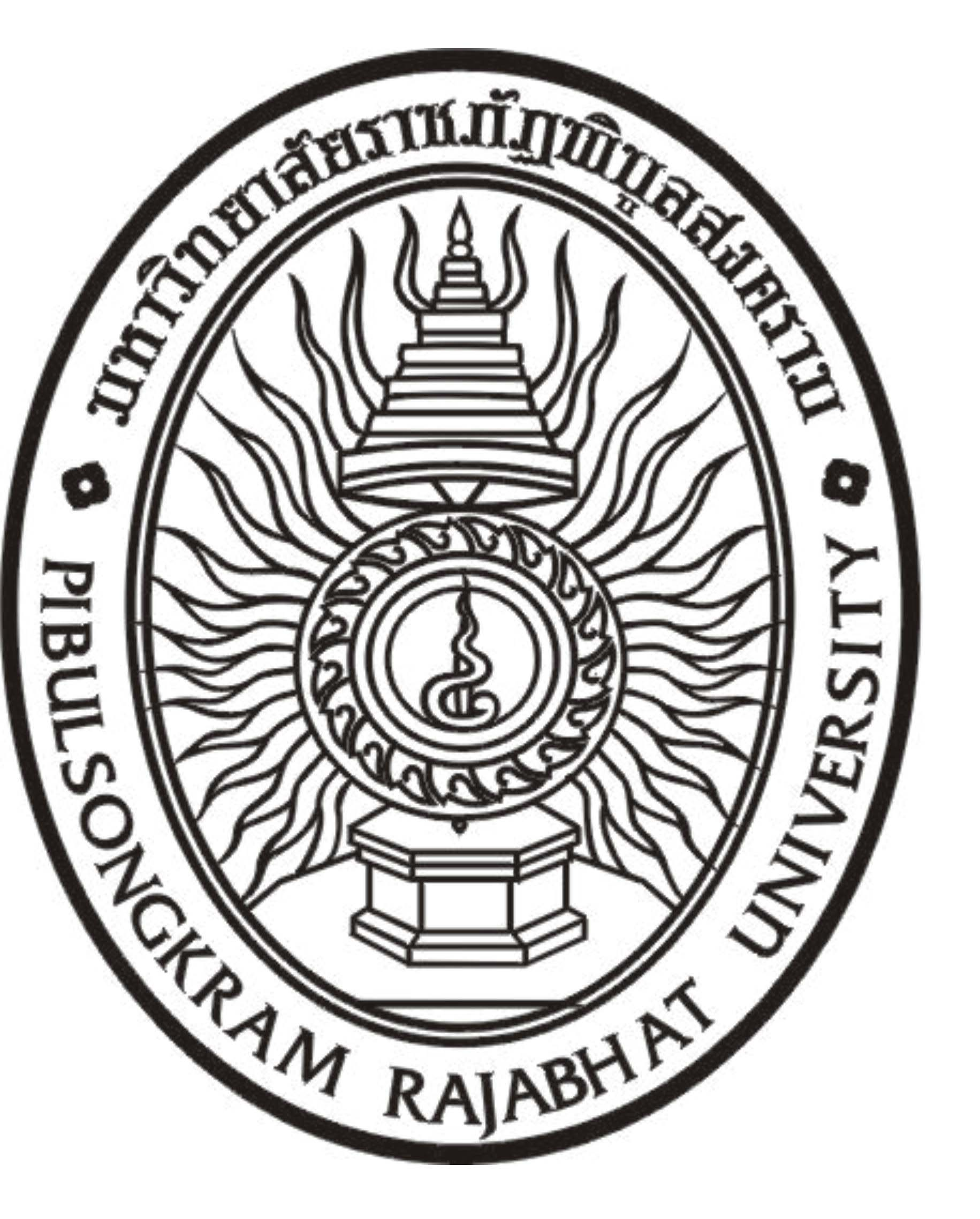 รายงานผลการดำเนินงานโครงการโครงการ ......................................................................ผู้รับผิดชอบโครงการ.....................................................................ตำแหน่ง .......................................................หน่วยงาน .....................................................สารบัญหน้าที่บทสรุปรายงานผลการดำเนินงานความสำคัญของโครงการและการประเมินวัตถุประสงค์ของการประเมินโครงการขอบเขตการดำเนินงานโครงการผลการประเมินโครงการสรุปค่าใช้จ่ายงบประมาณของโครงการและกิจกรรมสรุปผล ข้อเสนอแนะ/ปัญหาอุปสรรคภาคผนวกโครงการที่ได้รับการอนุมัติคำสั่งแต่งตั้งคณะทำงานหนังสือเชิญ/ประชาสัมพันธ์กำหนดการที่เกี่ยวข้องรายชื่อผู้เข้าร่วมโครงการ/กิจกรรมเอกสารประกอบโครงการ/กิจกรรมเครื่องมือที่ใช้ในการประเมินโครงการ/กิจกรรมภาพถ่ายประกอบโครงการ/กิจกรรมเอกสารทางการเบิกจ่ายงบประมาณที่เกี่ยวข้องอื่นๆ ที่เกี่ยวข้องกับโครงการ/กิจกรรมบทสรุป………………………………………………………………………………………………………………………………………………………………..........(ย่อหน้าแรก) ให้เขียนสรุปชื่อโครงการ….วัตถุประสงค์โครงการ…เป้าหมายโครงการ….หน่วยงานหรือผู้รับผิดชอบ…. (ดูจากโครงการ) (ย่อหน้าที่สอง) ให้เขียนสรุปว่าได้ดำเนินการโครงการนี้ ที่ไหน / เมื่อไหร่ / มีขั้นตอนดำเนินการที่สำคัญอย่างไร / ได้ผลทั้งด้านปริมาณเท่าไหร่ และหรือมีคุณภาพของผลงานอย่างไร ผลการดำเนินการโครงการสรุปได้ดังนี้ …..(ย่อหน้าสุดท้าย) สรุปผลการประเมินตามวัตถุประสงค์ของโครงการว่าบรรลุหรือไม่อย่างไร(ประสิทธิผลของโครงการ) รวมทั้งความพึงพอใจของผู้มีส่วนเกี่ยวข้อง โดยสรุปเป็นภาพรวมและบอกเพียงค่าเฉลี่ยหรือร้อยละและเขียนปัญหาอุปสรรคและข้อเสนอแนะในการดำเนินงานโครงการต่อไป …………………………………ผู้รับผิดชอบโครงการรายงานผลการดำเนินงาน.................................................................................................................................................................ความสำคัญของโครงการและการประเมิน(ย่อหน้าแรก) ความเป็นมาของโครงการ เขียนจากหลักการและเหตุผลของโครงการที่ได้รับการอนุมัติ(ย่อหน้าที่สอง) ความจำเป็นของการประเมินโครงการ รายงานผลการดำเนินงานโครงการ ปัญหาและอุปสรรคในการดำเนินงานโครงการ นำไปสู่การพัฒนา และการวางแผนจัดโครงการครั้งต่อไปวัตถุประสงค์ของการประเมินโครงการ          การเขียนจากวัตถุประสงค์ของโครงการที่ได้รับอนุมัติ  โดยระบุดังนี้1. เพื่อประเมินความสำเร็จของการดำเนินงานโครงการหรือประเมินประสิทธิผลของโครงการในเรื่องต่อไปนี้ (ตามที่ระบุไว้ในวัตถุประสงค์ของโครงการและผลที่คาดว่าจะได้รับ)  รวมทั้งประสิทธิภาพในการดำเนินงานโครงการ2. เพื่อศึกษาปัญหาอุปสรรคจากการดำเนินงานโครงการ ข้อเสนอแนะและแนวทางการแก้ปัญหาขอบเขตการดำเนินงานโครงการเป้าหมายของโครงการ จำนวนคน จำนวนครั้ง ฯลฯสถานที่และวันเวลาดำเนินงาน ขั้นตอนการดำเนินงานและกิจกรรมที่สำคัญผลการประเมินโครงการ          นำผลการดำเนินงานทั้งข้อมูลพื้นฐานการดำเนินงานโครงการ  และตามด้วยข้อมูลผลการประเมินตามวัตถุประสงค์ของการประเมินและรายงานผลการดำเนินงานโครงการ1.  ข้อมูลพื้นฐานการดำเนินงานโครงการ ทั้งการเตรียมการดำเนินงาน กระบวนการดำเนินงานและผลการดำเนินงาน ผลที่ได้จากการดำเนินงานทั้งในเชิงปริมาณ เช่น จำนวนผู้เข้าร่วมโครงการ ชิ้นงาน เป็นต้น2. ผลการประเมินความสำเร็จของการดำเนินงานโครงการ  เพื่อตอบคำถามว่าโครงการมีประสิทธิผลและประสิทธิภาพหรือไม่อย่างไร  (ตามที่ระบุไว้ในวัตถุประสงค์ของโครงการและผลที่คาดว่าจะได้รับ และตามที่ระบุไว้ในโครงการ)  อาจเป็นทั้งข้อมูลตัวชี้วัดเชิงปริมาณและข้อมูลตัวชี้วัดเชิงคุณภาพ เช่น ผู้เข้าอบรมมีความรู้ ความเข้าใจในเนื้อหาโดยมีผลสัมฤทธิ์การเรียนรู้ ร้อยละ… ความคิดเห็นของผู้เข้าร่วมโครงการที่มีต่อการบริหารจัดการและการดำเนินงานโครงการ ความพึงพอใจของผู้มีส่วนได้ส่วนเสียต่อโครงการและการดำเนินงานโครงการ  โดยหาค่าเฉลี่ยหรือค่าร้อยละและการแจงนับจากความคิดเห็นอื่นๆ หรือข้อเสนอแนะของผู้ร่วมโครงการ3. ปัญหาอุปสรรคทีเกิดขึ้นจากการดำเนินงานโครงการ และแนวทางแก้ปัญหาสรุปค่าใช้จ่ายงบประมาณของโครงการและกิจกรรมระบุงบประมาณที่ใช้  แหล่งเงิน  จำนวนงบประมาณทั้งหมด และเบิกจ่ายจริงเท่าไร รายละเอียดการเบิกจ่ายอะไรบ้างสรุปผล ข้อเสนอแนะ/ปัญหาอุปสรรคสรุปผลตามวัตถุประสงค์ของการประเมินความสำเร็จของการดำเนินงานทั้งด้านประสิทธิผลและประสิทธิภาพปัญหาอุปสรรค ข้อเสนอแนะ อาจเป็นข้อเสนอแนะของผู้เข้าร่วมโครงการและผู้รับผิดชอบโครงการ ที่ได้จากการดำเนินงานโครงการหรือการประเมินผล เพื่อให้โครงการที่จะทำต่อไปประสบความสำเร็จหรือขยายผลต่อไปภาคผนวก…………………………………………………………………………………………………………………………………………………………………………โครงการที่ได้รับการอนุมัติคำสั่งแต่งตั้งคณะทำงานหนังสือเชิญ/ประชาสัมพันธ์กำหนดการที่เกี่ยวข้องรายชื่อผู้เข้าร่วมโครงการ/กิจกรรมเอกสารประกอบโครงการ/กิจกรรมเครื่องมือที่ใช้ในการประเมินโครงการ/กิจกรรมภาพถ่ายประกอบโครงการ/กิจกรรมเอกสารทางการเบิกจ่ายงบประมาณที่เกี่ยวข้องอื่นๆ ที่เกี่ยวข้องกับโครงการ/กิจกรรม